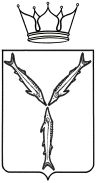 МИНИСТЕРСТВО ТРАНСПОРТА И ДОРОЖНОГО ХОЗЯЙСТВАСАРАТОВСКОЙ ОБЛАСТИП Р И К А Зот                          №                                                                                                                                                                   г. Саратов1. Установить межмуниципальный маршрут регулярных перевозок междугородного сообщения по нерегулируемым тарифам «Саратов – Советское». Данному маршруту регулярных перевозок междугородного сообщения присвоить регистрационный номер маршрута 
11 – ММС, порядковый номер маршрута – 641.2. Установить следующий путь следования транспортных средств по межмуниципальному маршруту регулярных перевозок междугородного сообщения № 641 «Саратов – Советское»:в прямом направлении:       - от начального остановочного пункта «Саратов (Автовокзал)» по улицам 1-й Ленинский проезд, Емлютина, Кутякова, Большая Садовая, Тракторная, проспекту 50 лет Октября, улицам Большая Горная, Вознесенская, Большая Горная, далее по автомобильному мосту «Саратов – Энгельс» в г. Энгельс (по улицам Лесозаводская, Советская, Степная, по проспекту Фридриха Энгельса, проспекту Строителей), далее по автоподъезду к г. Энгельс от автомобильной дороги Р-208 «Тамбов – Пенза» – Саратов – Пристанное –  Ершов – Озинки – граница с Республикой Казахстан», далее по автомобильной дороге Р-229 «Самара – Пугачев – Энгельс – Волгоград» через пос. им. Карла Маркса, далее по автомобильной дороге А-298 «Р-208 «Тамбов - Пенза» - Саратов – Пристанное – Ершов – Озинки – граница           с республикой Казахстан» через пос. Лощинный, с. Заветы Ильича,                 с. Безымянное, с. Первомайское, ст. Титоренко, с. Золотая Степь, далее по автоподъезду к р.п. Степное от автомобильной дороги «Р-208 «Тамбов – Пенза» – Саратов – Пристанное – Ершов – Озинки – граница с Республикой Казахстан», далее по автоподъезду к р.п. Советское от автоподъезда к            р.п. Степное от автомобильной дороги Р-208 «Тамбов – Пенза» – Саратов – Пристанное – Ершов – Озинки - граница с Республикой Казахстан» в             р.п. Советское (по улицам Рабочая, 50 лет Пионерии) до конечного остановочного пункта «Советское»;в обратном направлении:       - от конечного остановочного пункта «Советское» по улицам 50 лет Пионерии, Рабочая, далее по автоподъезду к р.п.Советское от автоподъезда к р.п. Степное от автомобильной дороги Р-208 «Тамбов – Пенза» – Саратов – Пристанное – Ершов – Озинки -  граница с Республикой Казахстан», далее по автоподъезду к р.п. Степное от автомобильной дороги Р-208 «Тамбов – Пенза» – Саратов – Пристанное – Ершов – Озинки – граница с Республикой Казахстан», далее по автомобильной дороге А-298 «Р-208 «Тамбов – Пенза» - Саратов – Пристанное – Ершов – Озинки – граница с республикой Казахстан» через с. Золотая Степь, ст. Титаренко, с. Первомайское,                с. Безымянное, с. Заветы Ильича, пос. Лощинный, далее по автомобильной дороге Р-229 «Самара – Пугачев – Энгельс – Волгоград» через                         пос. им. Карла Маркса, далее по автоподъезду к г. Энгельс от автомобильной дороги Р-208 «Тамбов – Пенза» – Саратов – Пристанное – Ершов – Озинки – граница с Республикой Казахстан» в  г. Энгельс (по проспекту Строителей, проспекту Фридриха Энгельса, по улицам Степная, Ленина, Лесозаводская), далее по автомобильному мосту «Саратов – Энгельс» в г. Саратов (по улицам Соколовая, Танкистов, Большая Горная, проспекту 50 лет Октября, Тракторная, Большая Садовая, Московская) до начального остановочного пункта «Саратов (Автовокзал)».           3. Установить в пути следования транспортных средств по межмуниципальному маршруту регулярных перевозок междугородного сообщения № 641 «Саратов – Советское» следующие остановочные пункты:- «Саратов (Автовокзал)»;- «Энгельс»;- «пос. им. Карла Маркса»;- «Придорожный»;- «Лощинный»;- «Заветное»;- «Безымянное»;- «Первомайское»;- «Титоренко»;- «Золотая Степь»;- «Развилка»;          - «Советское».4. Установить максимальное количество транспортных средств, которое допускается использовать для перевозок пассажиров и багажа по маршруту, в количестве  транспортных средств (автобусов) малого класса – 
1 единица.5. Отделу организации транспортного обслуживания всеми видами пассажирского транспорта, включая такси управления транспорта 
включить сведения об установленном межмуниципальном маршруте в реестр межмуниципальных маршрутов регулярных перевозок в 
Саратовской области в течение 5 рабочих дней со дня издания настоящего приказа.6. Министерству информации и массовых коммуникаций Саратовской области опубликовать настоящий приказ.7. Контроль за исполнением настоящего приказа возложить на заместителя министра Козаченко И.А.Министр										          А.В. ПетаевПроект приказа министерства транспорта и дорожного хозяйства «Об установлении межмуниципального маршрута регулярных перевозок междугородного сообщения № 641 «Саратов – Советское». Заключения по результатам независимой антикоррупционной экспертизы принимаются в рабочее время с 28.02.2023 г. по 09.03.2023 г.: на бумажном носителе – по адресу: г. Саратов, 
ул. 1-я Садовая, 104; электронной почтой – на адрес: SavoninVD@saratov.gov.ru; факсом - по номеру: 24-61-36. Телефон для справок по вопросам представления заключений по результатам независимой антикоррупционной экспертизы: 24-61-04.Об установлении межмуниципального маршрута регулярных перевозок 
междугородного сообщения 
№ 641 «Саратов – Советское»В соответствии со статьей 12 Федерального закона от 13 июля 
2015 года № 220-ФЗ «Об организации регулярных перевозок пассажиров и багажа автомобильным транспортом и городским наземным электрическим транспортом в Российской Федерации и о внесении изменений в отдельные законодательные акты Российской Федерации», статьей 4 Закона Саратовской области от 28 марта 2016 года № 31-ЗСО «Об отдельных вопросах организации регулярных перевозок пассажиров и багажа автомобильным транспортом и городским наземным электрическим транспортом в Саратовской области» и постановлением Правительства Саратовской области от 13 апреля 2017 года № 180-П «О порядке установления, изменения и отмены межмуниципальных маршрутов регулярных перевозок на территории области», ПРИКАЗЫВАЮ: